Phase Diagrams Callister and Rethwisch, Materials Science and Engineering, An Introduction, 9e, 2013, WileyPb-Sn  Phase Diagram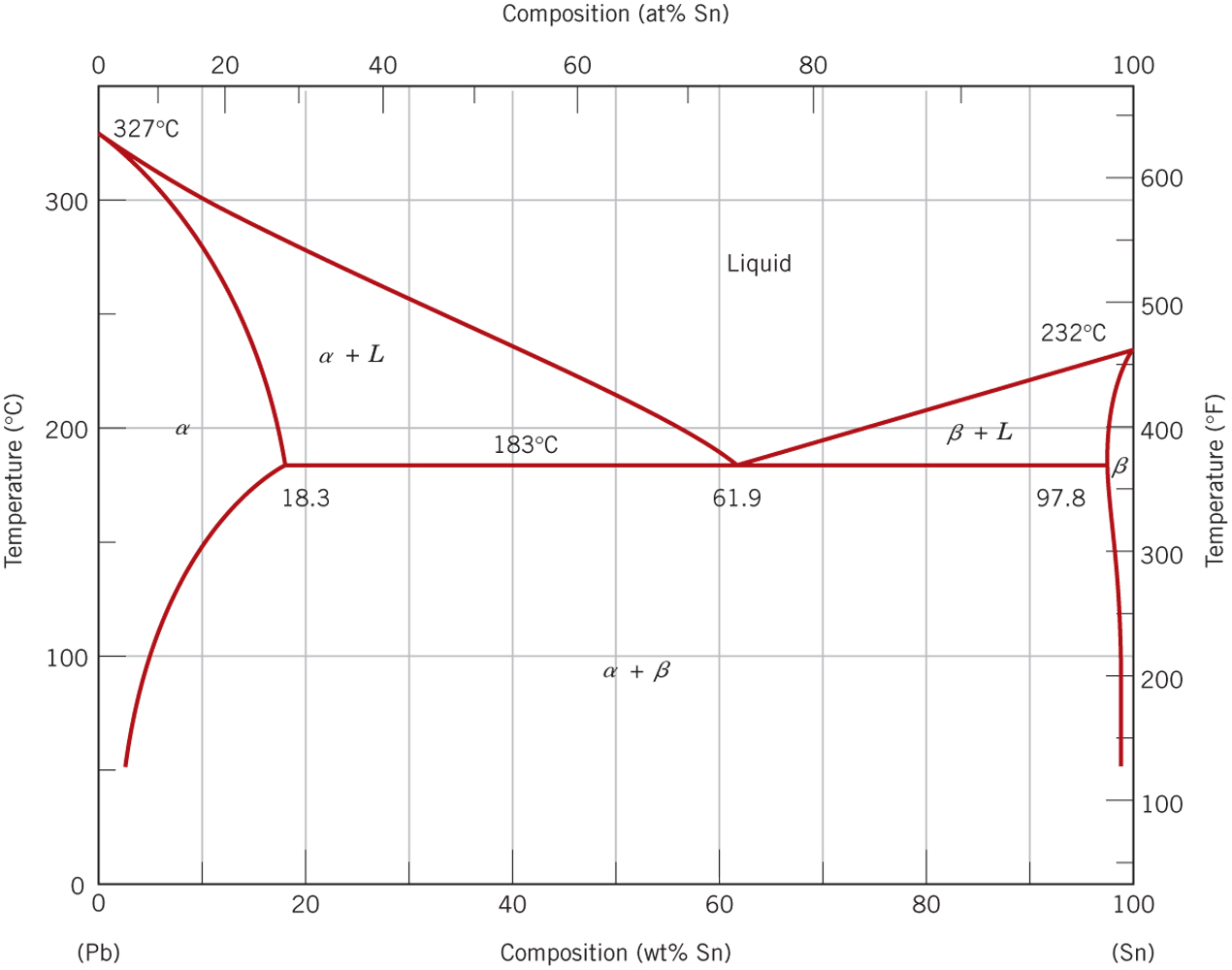 Cu-Ag  Phase Diagram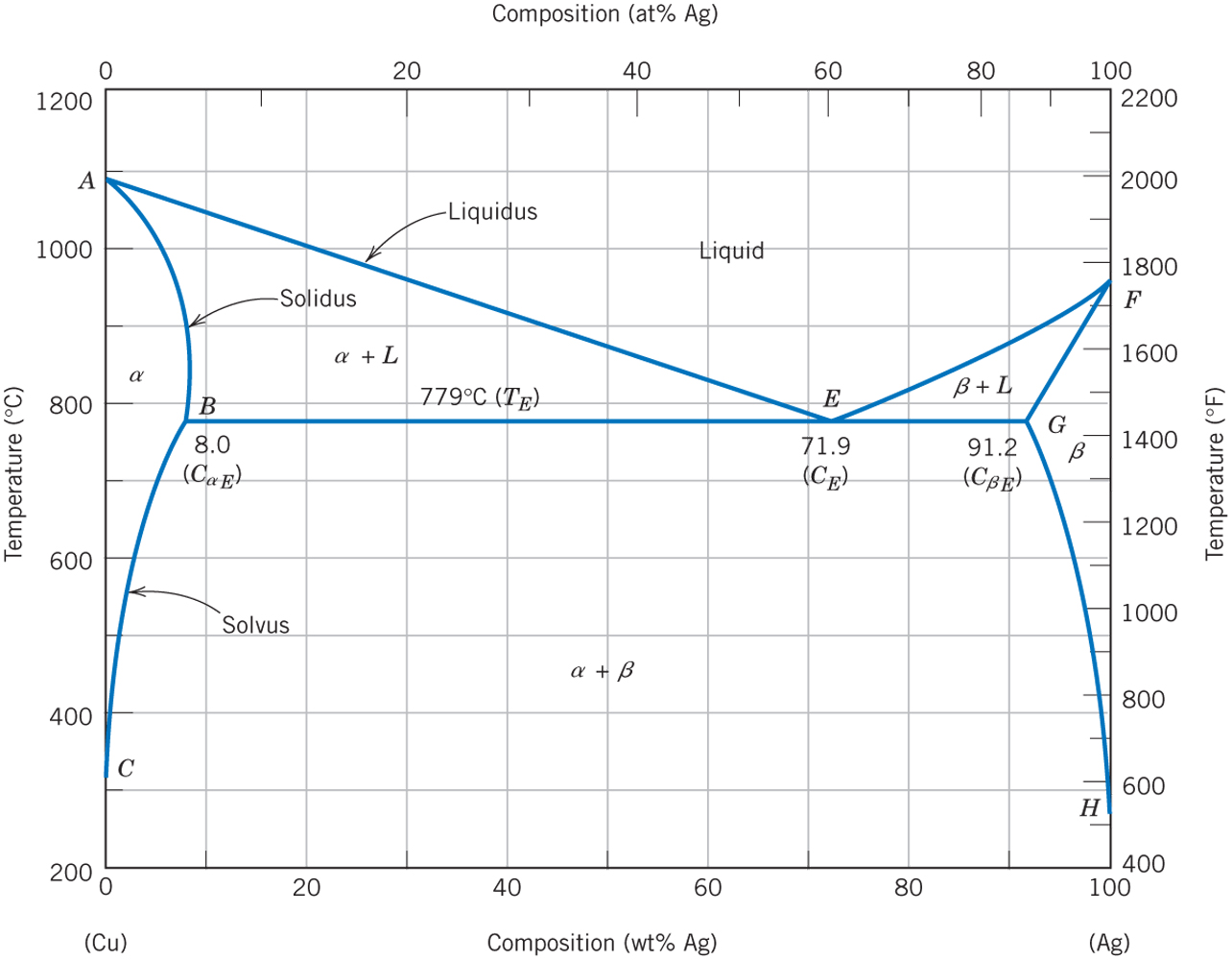 Mg-Pb  Phase Diagram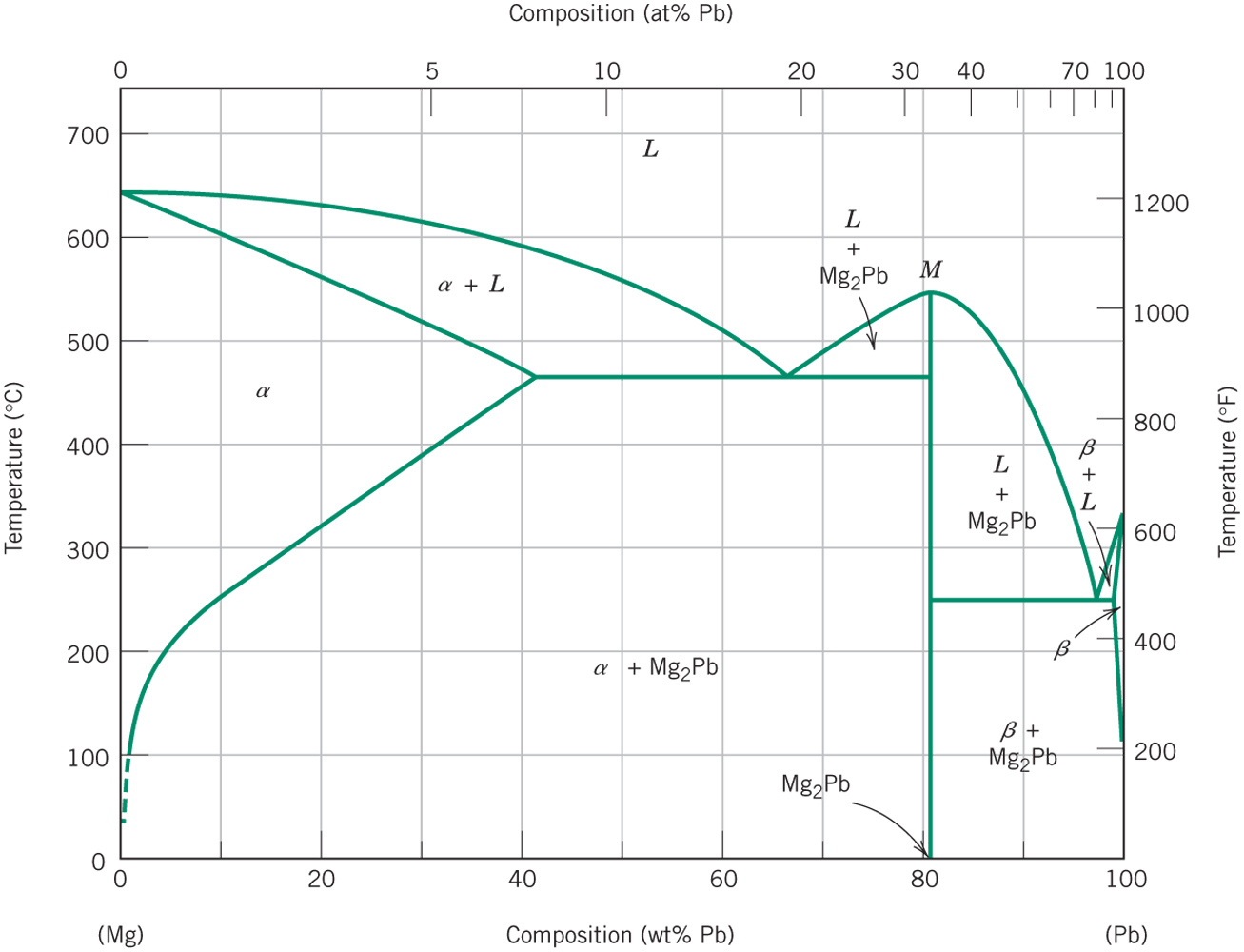 Cu-Zn  Phase Diagram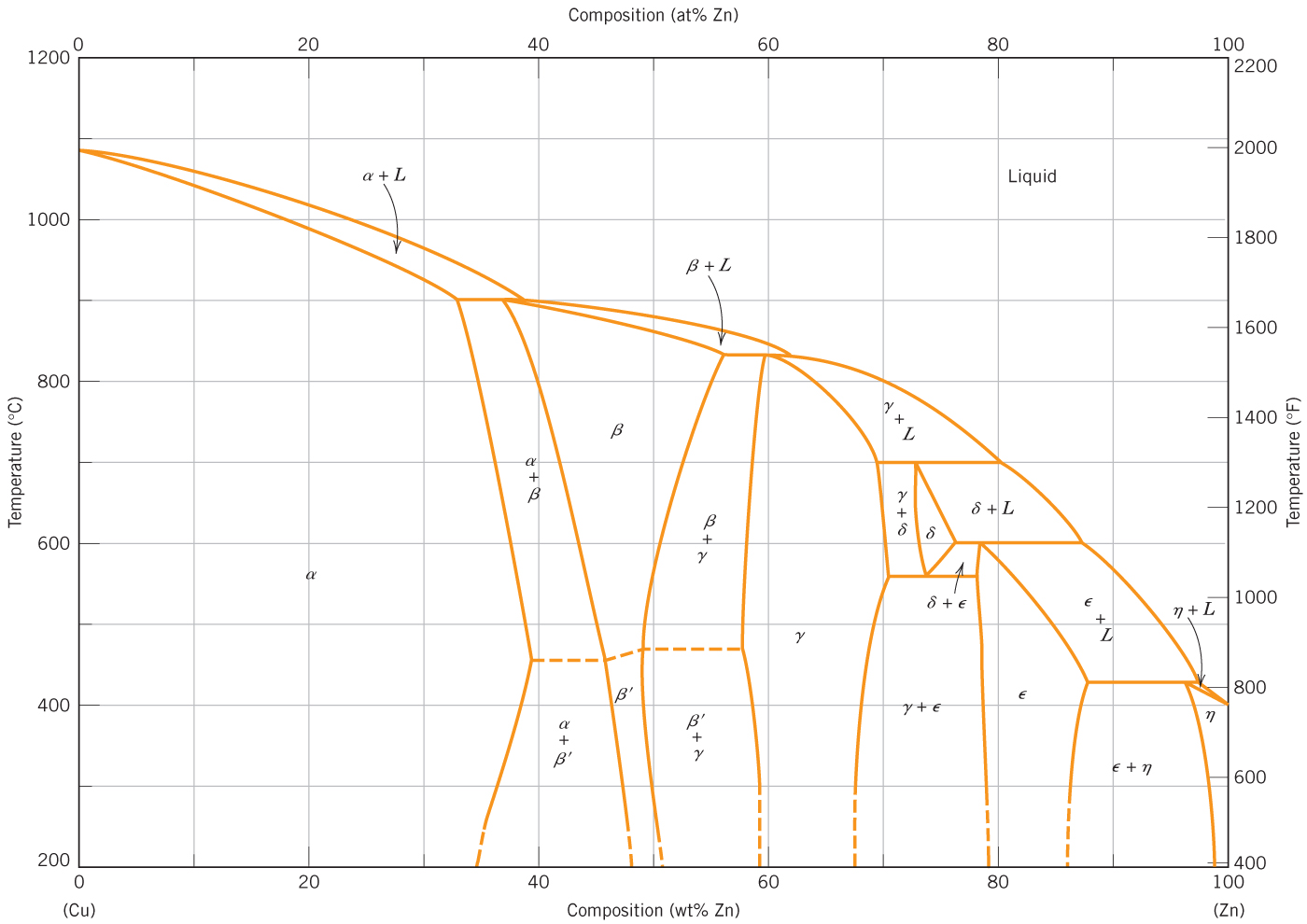 Fe-C  Phase Diagram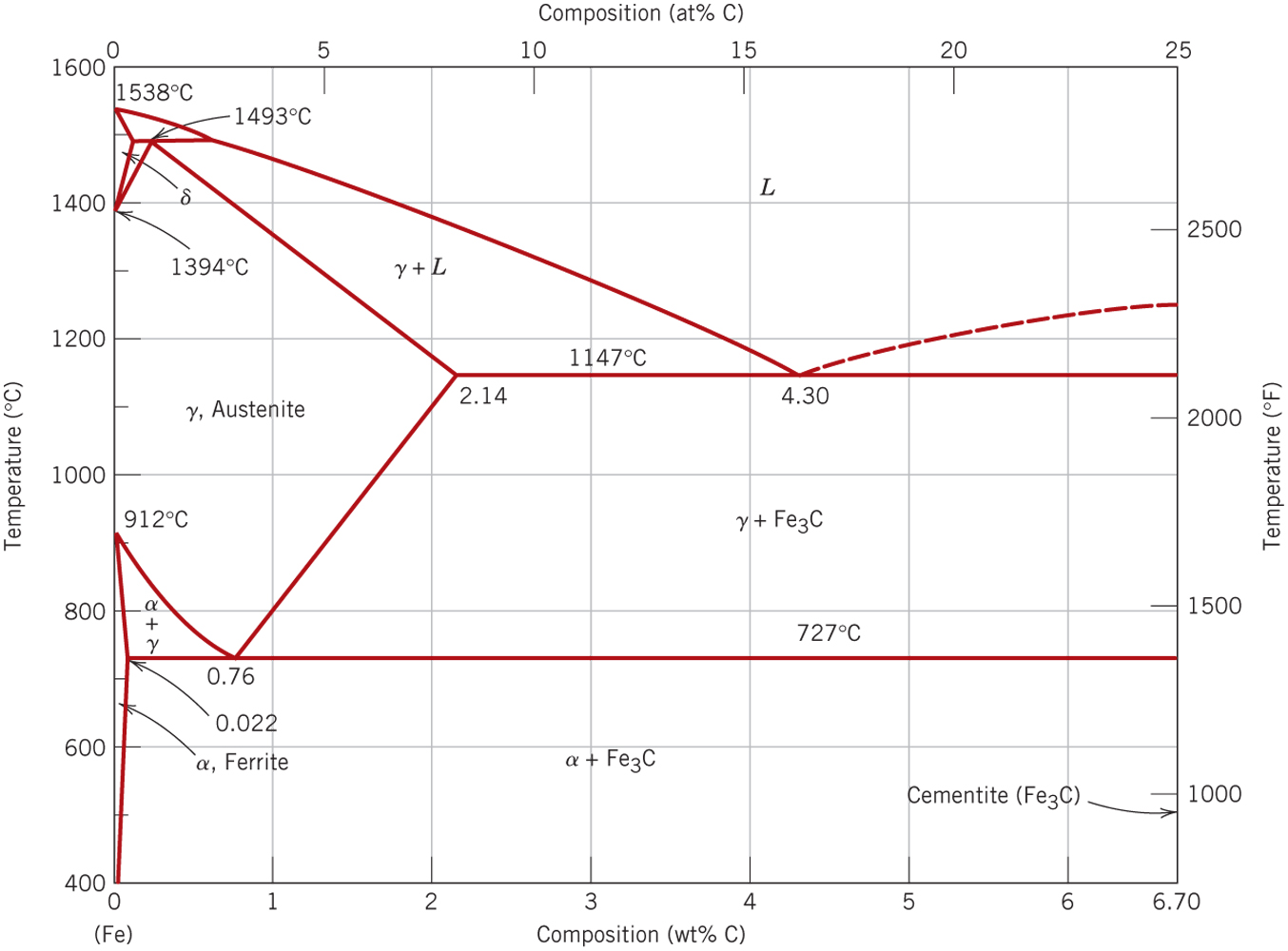 